CONSULTA PARA ESCOLHA DE COORDENADOR(A) E VICE- COORDENADOR(A) DO PROGRAMA DE PÓS-GRADUAÇÃO EM POLÍTICAS PÚBLICAS, GESTÃO E AVALIAÇÃO DA EDUCAÇÃO SUPERIOR  -  MODALIDADE MESTRADO PROFISSIONAL– MPPGAV – 2017-2019. A PRESIDENTE DA COMISSÃO ELEITORAL, designada pelo Colegiado do  PROGRAMA DE PÓS-GRADUAÇÃO EM POLÍTICAS PÚBLICAS, GESTÃO E AVALIAÇÃO DA EDUCAÇÃO SUPERIOR – MODALIDADE MESTRADO PROFISSIONAL - MPPGAV, do Centro de Educação da Universidade Federal da Paraíba, Campus I, através da Portaria 039/2017 (GD/CE/UFPB), de 18 de abril de 2017,no uso de suas atribuições e de acordo com a Resolução, nº 002/2016 do Conselho de Centro do Centro de Educação (COC-CE), em obediência ao item 2.3 do Edital nº 001/2017, torna pública a lista de candidatos que requereram inscrição para concorrerem aos cargos de Coordenador e Vice-Coordenador do Programa de Pós-Graduação em Políticas Públicas, Gestão e Avaliação da Educação Superior –  Modalidade Mestrado Profissional – MPPGAV – biênio 2017-2019.                                                                                      João Pessoa, 26 de abril de 2017Profª.Drª.ANA PAULA FURTADO SOARES PONTESPresidente da Comissão Eleitoral – MPPGAV – 2017/2019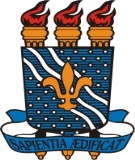                                 UNIVERSIDADE FEDERAL DA PARAÍBACENTRO DE EDUCAÇÃOPROGRAMA DE PÓS-GRADUAÇÃO EM POLÍTICAS PÚBLICAS, GESTÃO E AVALIAÇÃO DA EDUCAÇÃO SUPERIOR- MESTRADO PROFISSIONAL-MPPGAV/CE/UFPB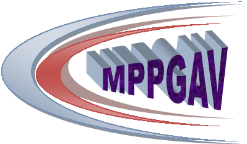 CARGONOME DO(A)CANDIDATO(A) QUE REQUEREU A INSCRIÇÃOCOORDENADORAEDINEIDE JEZINE MESQUITA ARAÚJOVICE-COORDENADORMARIANO CASTRO NETO